Kupní smlouva č. 7/172023Uzavřená mezi:Prodávajícím:Lesy města Dvůr Králové nad Labem s.r.o.Raisova 2824544 01 DvůrKr. n. L.IČ: 27553884DIČ: CZ 27553884zastoupený: p. Bc. Petr Kupskýtel.: +420 605 746 276e - mail: kupsky@lesydvur.czč. účtu:dále jen prodávající na straně jedné,aKupujícím:MATRIX a. s., divize Wood, Třebešov 1,516 Rychnov nad KněžnouIČ: 25947672, DIČ:CZ25947672, zapsaná v OR vedeném u KS v HK pod č. B/2146 statutární zástupce: Ing. Libor Burian MBA - předseda správní rady bank, spojení: KB a.s., Rychnov nad Kněžnou, číslo účtu: 78-8965470267/0100 telefon: 494-384-593, fax: 494-384-604k provoznímu jednání pověřen: p. Martin Hájek, ved. nákupu kulatinytel. 777 712 709e - mail: martin.hajek@matrix-as.czdále jen kupující na straně druhé,Předmět kupní smlouvyTermín plnění: 1.1.-31.12. 2023Dřevina: MD + SMMnožství: cca xxx m3Konečný příjemce: MATRIX a.s., divize WoodTechnické podmínkyPro zjištění objemu a kvality dodávky jehličnaté kulatiny bude provedena elektronická přejímka na skladu kupujícího, u dodávek dubu na „OM“ prodávajícího.Dodané dříví bude fakturováno dle § 29 odst. 2 pism. b zákona o DPH (samofakturace) na základě ektronické přejímky.Smluvní strany se dohodly, že měření a třídění dříví dodaného na základě této kupní smlouvy . bude prováděno podle „Doporučených pravidel pro měření a třídění dříví v České republice“.Cena dříví a dodací podmínkyCeny jsou stanoveny dohodou smluvních stran na příslušné kalendářní období (čtvrtletí, měsíc) na odvozním místě a bez DPH.Platební podmínkyKupující se zavazuje platit faktury prodávajícího za dodané dříví do 30 dnů ode DUZP (data přejímky).V případě prodlení kupujícího s platbou příslušného daňového dokladu vystaveného prodávajícím podle této smlouvy, je prodávající oprávněn odběrateli účtovat zákonné úroky z prodlení, které se řídí příslušnými ustanoveními obchodního zákoníku.ReklamaceStrany se dohodly, že reklamovat vady dodávky je kupující povinen do 3 (tří) pracovních dnů od převzetí zboží na skladě kupujícího. Prodávajícím je povinen reklamaci vyřídit v následujících 3 (třech) dnech po doručení reklamace. Pokud v této době prodávající nebude reklamaci nějakým způsobem řešit s kupujícím, může hýt vystaven daňový doklad na základě přejímky firmy MATRIX a.s., divize Wood a zboží může být zpracováno.Závěrečná ustanoveníProdávající prohlašuje, že dodávaná dřevní hmota je jeho vlastnictvím a není zatížena právy jiných osob a byla vyrobena v souladu s právními a oborovými předpisy platnými na území České republiky. Pokud je prodávající držitelem certifikátu spotřebitelského řetězce dřeva C-o-C, je povinen uvést kategorii suroviny na dodacím listě.Smlouva je vyhotovena ve dvou stejnopisech, z nichž každá strana obdrží po jednom vyhotovení.Ostatní práva a povinnosti touto smlouvou neupravené se řídí příslušnými ustanoveními Občanského zákoníku č. 89/2012 Sb.. Změny a doplňky budou sjednány písemným dodatkem ke smlouvě, potvrzeným zástupci smluvních stran.Obě smluvní strany se dohodly, že obsah této smlouvy i informace vzájemně si poskytnuté v souvislosti s jejím uzavřením jsou důvěrné a že je neprozradí jiné osobě, která by jich mohla využít ve svůj prospěch.Smluvní strany prohlašují, že tato smlouva byla sepsána na základě pravdivých údajů dle jejich pravé a svobodné vůle. Dále prohlašují, že smlouva nebyla uzavřena pod nátlakem ani v tísni, že šiji řádně přečetly a na důkaz toto připojují zástupci smluvních stran své podpisy.V Třebešově dne 25.1.2023kupující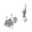 prodávající